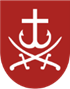 ДО ВМРКОМУНАЛЬНИЙ ЗАКЛАД«ВІННИЦЬКИЙ ЛІЦЕЙ № 4 ІМ.Д.І. МЕНДЕЛЄЄВА»(КЗ «ВЛ № 4 ІМ. Д.І. МЕНДЕЛЄЄВА»)    Код ЄДРПОУ 20089686НАКАЗ23.06.2022				м. Вінниця	                                                   Про формування мережі 10 класів профільного навчання.Згідно Законів України «Про освіту», «Про повну загальну середню освіту», наказу Міністерства освіти і науки України № 367 від 16.04.2018 «Про затвердження Порядку зарахування, відрахування та переведення учнів до державних та комунальних закладів освіти для здобуття повної загальної середньої освіти», рішення педагогічної ради (протокол від 23.06.2022 № 18), на підставі заяв батьківНАКАЗУЮ:Сформувати три десятих класи:10-А клас (біологічний);Рудь КсеніяМороз КірілКрученюк МаксимМороз КіраГненна КатеринаМаліцкий ДмитроБебрукаркліс КатеринаМітюк МаріяПопова ОленаАветісян КарінаБородій МаріяПанченко ПавлоКравчишина ЄлизаветаЯрова АнастасіяЩербакова НадіяКоцута КатеринаХникін ФедірНовіков ОлегТашкевич Катерина10-Б клас (української філології);Мельник ЄгорБабій АндрійГорбач АлінаМаковійчук ДаріяБойко НадіяЗаболотний МаксимПадух АндрійЛожко ВікторіяДишкант ТетянаГевко ІлляБілозор ВіталійКапура АртемГрицина КатеринаТузинська ВікторіяДробович ЄлизаветаПрокопович АнжелікаОлійник СофіяПоліщук СофіяБондар ПрохорАнтонюк КатеринаЧернишук ВеронікаХовтирко МаріяПедос ОленаПавлівська ЄлизаветаЧерненко ЄлизаветаПроценко АндрійБарабанов ДаніілРазборський КостянтинГоршунова МаргаритаСацюк ІринаСайянц КрістінаГорбонос СофіяКотульська ВікторіяСачук ТимофійСлободянюк СофіяКондратюк Артем10-В клас (української філології).Клебанівська АннаГамарник ВладаКучерук ОленаПалій АртемКумар АнжелаБоровська АннаЛукіна ОльгаЯнін МаксимІщук СофіяСкиба НікітаКурганов МихайлоДяк АртемСаранчук МаріяСтадник ОлексійКриворучко НікітаБабенко ТарасСапарніязов ТімурВовк ВеронікаДарчук АдріанаГолуб БоженаМельничук ДаніілВітюк ВолодимирДанілевич АртемКузнецов ВадимКовальчук АдамНетреба ВолодимирЧепрунов ДенисБугайов ОлексійБугайов ОлександрКарасьов ДмитроБородін НікітаЖурбенко дарьяОцалюк СофіяМандренко КрістінаЄрмакова ЄлизаветаІванов НікітаПризначити попередньо наступних класних керівників 10-х класів таких вчителів:-     10-А клас – Шведову Тетяну Іванівну;-     10-Б клас – Снігура Петра Миколайовича;-     10-В клас – Белінську Надію Дмитрівну.Контроль за виконанням наказу покласти на заступника директора з навчально-виховної роботи Р.М. Вітюк.Директор                                                 	                    Ольга ВАЖОВА